Hitching Mechanics of the Tractor ChassisAdapted from Physical Science Applications in AgricultureBuriak and Osborne Table Top Laboratory ActivityMaterials needed:Objects to serve as a lever arm (i.e. 2”x2” or 1”x2” board length can vary between 3 and 4 ft)Object to serve as a fulcrum (i.e. cut a 2x4 to make a 45 corner. Lay hypothenuse parallel to the table top surface)Weights (i.e. washers, nuts, bolts, or pieces of metal)Scale for weighing materialsTape measureFormulas:Moment = Force applied x Distance of leverMoment equilibrium formula: Fa x a = Fb x bMain Idea: External forces acting on a tractor’s chassis may create instability resulting in a rear rolloverLearning Objectives (S.W.B.A.T):Solve hitching and stability problemsCalculate a moment of forceDetermine if tractor hitching is at equilibriumConcepts to discuss:Drawbar forces on tractorsHitching proceduresTerminology associated with connecting implements Leading Questions:Is there a right way to connect implements to a tractor?How do you connect implements to the tractor?Have you ever wondered why we connect to the drawbar?Station One: Explore the concept of moment equilibrium At this station you will determine the magnitude of a moment (turning effect of a force). Magnitude of a moment is a product of force and the distance the force acts from the center of rotation. In our example the fulcrum will be the center of rotation. When moments are at equilibrium the should be no rotation of the lever.Materials:WeightsLever (i.e. 1x2 board)FulcrumTape measureScale1.) Calculate the balancing force needed for equilibrium given the following formula and data. Show your work. (equilibrium formula: Fa x a = Fb x b)a = 24 inchesFa = 0.25 poundsb = 12 inchesFb = ___________2.) Using materials provided demonstrate moment equilibrium between force applied and your calculated balancing force. The diagram below provides an example of how to set up the lever.Station Two: Hitching Mechanics of the TractorAt this station you will determine effect of hitching height on tractor stability. The picture below is labeled with the external forces acting on a tractor pulling an implementThe point at which the rear tires contact the ground serves as the fulcrum. Lever arm length (b) is the distance from the fulcrum to the center of gravity for the tractor. The center of gravity represents the weight of the tractor. Lever arm length (a) is the distance from the fulcrum to the hitching point. Force applied to lever arm (a) is a combination of the draft force (drawbar pull = Fx) and the tongue weight or (downward force = Fy). For most tractors, Fy (dependent upon implement being pulled) and lever arm length (a) are fixed. However, Fx will change based on the drawbar height (y). The moment Fx is the product of drawbar pull and hitch height (Moment Fx = Fx x y). 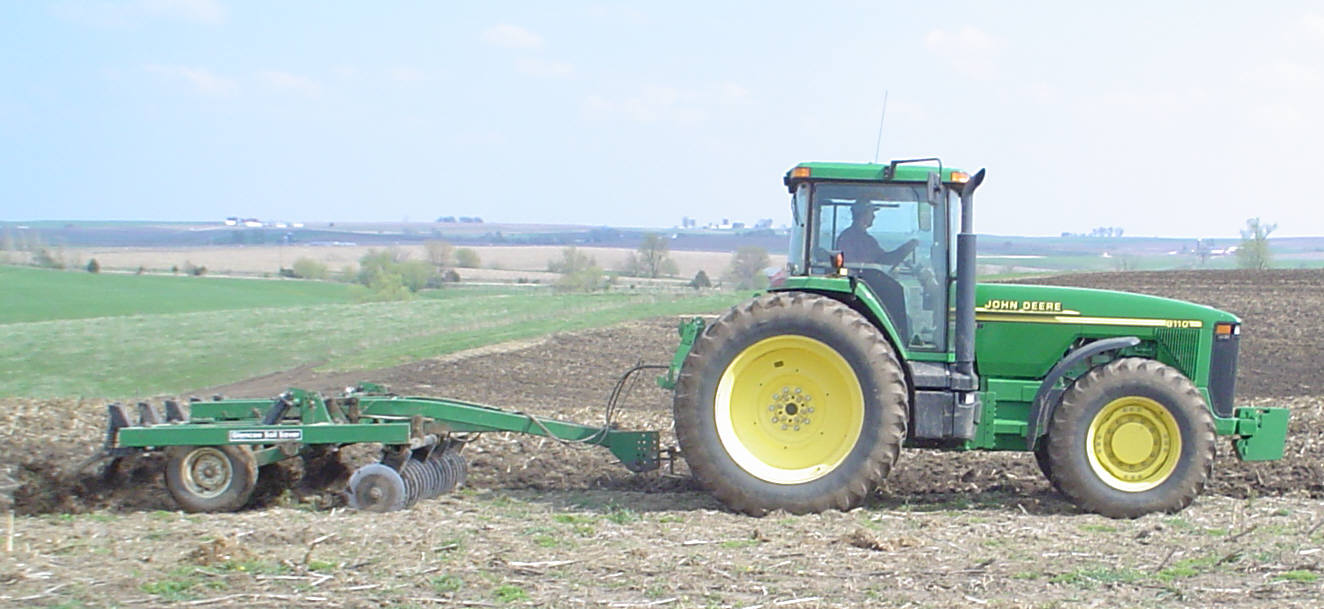 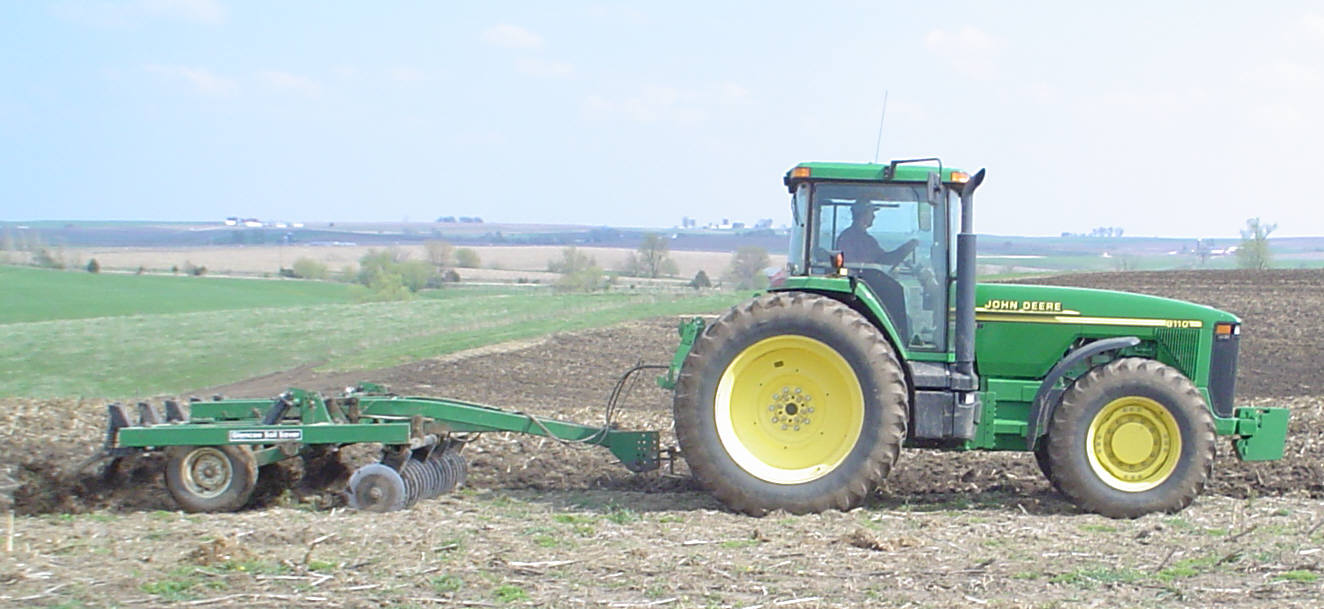 Materials: Model tractor (1/32 scale)Rubber bands Paper ClipsTape MeasureSmall diameter wooden dowelsSand paper (for tractor wheel traction)Design an experiment to determine the effect of varying hitch heights on tractor rear rollover stability. Complete a test using the standard drawbar hitching height and a hitching point above the drawbar height. Use the paper clips to create connection points on the tractor. Attach the rubber band to the hitch point and pull to apply a draft load. For each hitching point, measure and compare the lengths that the rubber band stretches before the tractor frontend lifts. You may need to chock the rear wheels to keep the tractor fulcrum from sliding (note using sand paper may provide increase traction of rear wheels).Drawbar Hitching Point ______________________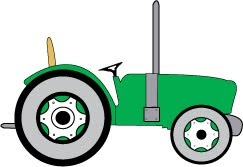 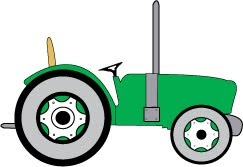 Raised Hitching Point ________________________You may consider adding weights to the front wheels of the tractor and determine the effect of counter weights on tractor stability.